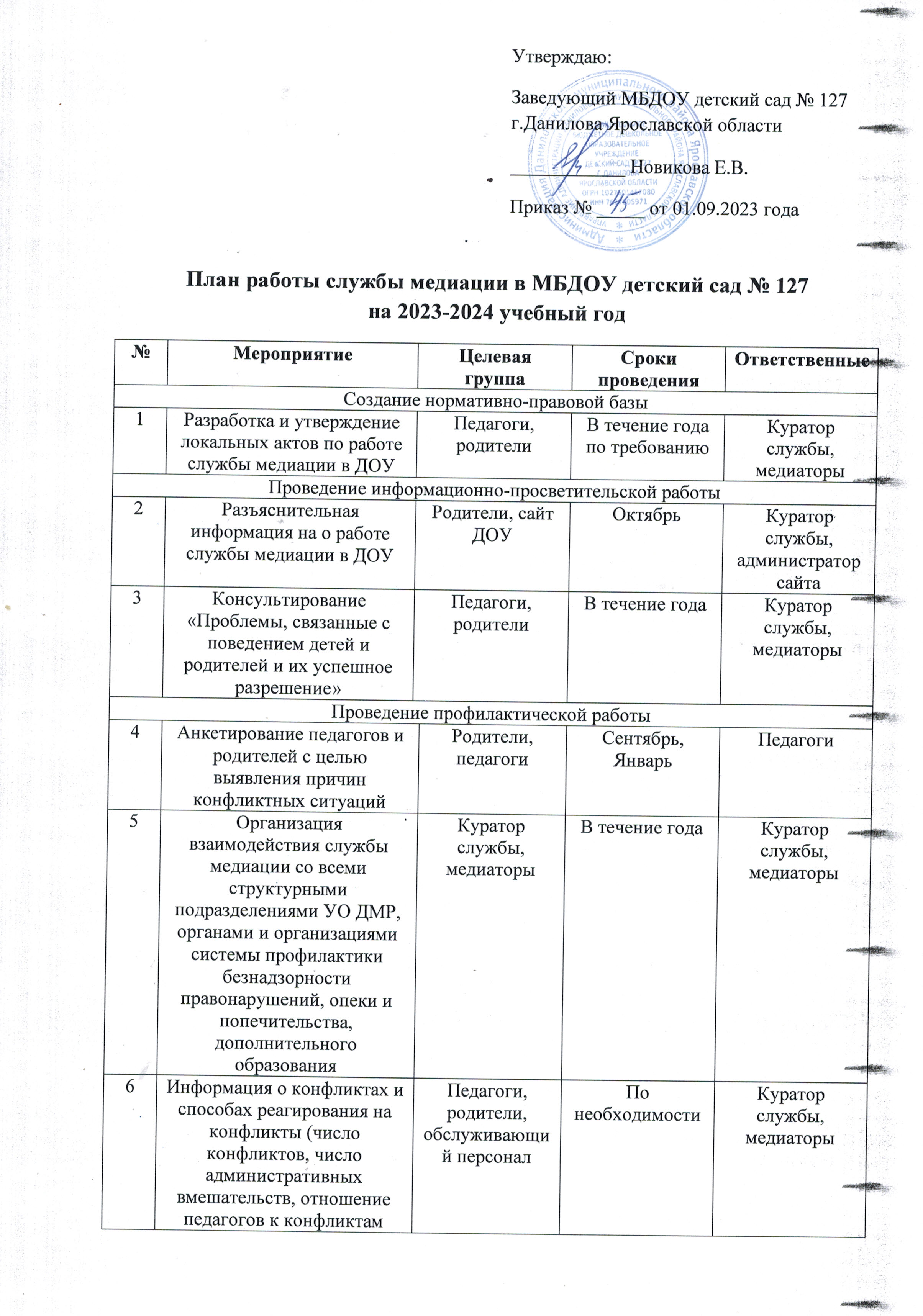 7Информация о конфликтах и способах их решения на занятиях с детьми в игровой формеИнформация о конфликтах и способах их решения на занятиях с детьми в игровой формеВоспитанникиВ течение годаПедагогиПроведение программ восстановительной медиацииПроведение программ восстановительной медиацииПроведение программ восстановительной медиацииПроведение программ восстановительной медиацииПроведение программ восстановительной медиацииПроведение программ восстановительной медиации8Проведение программ восстановительной медиации с последующим оформлением документов и анализом проделанной работыПедагоги, родители, обслуживающий персоналПедагоги, родители, обслуживающий персоналПо необходимостиКуратор службы, медиаторы9Работа с обращениями и их анализПедагоги, родители, куратор службы, медиаторыПедагоги, родители, куратор службы, медиаторыПо необходимостиКуратор службы, медиаторыПроведение организационно-методической работыПроведение организационно-методической работыПроведение организационно-методической работыПроведение организационно-методической работыПроведение организационно-методической работыПроведение организационно-методической работы10Участие в областных обучающих мероприятиях (вебинары, семинары)Медиаторы, педагогиМедиаторы, педагогиВ течение годаКуратор службы, медиаторы11Подведение итогов работы службы, разработка мероприятий, направленных на улучшение работы службы медиацииМедиаторы, педагогиМедиаторы, педагогиАвгустКуратор службы, медиаторы